Zpravodaj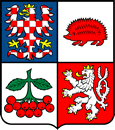 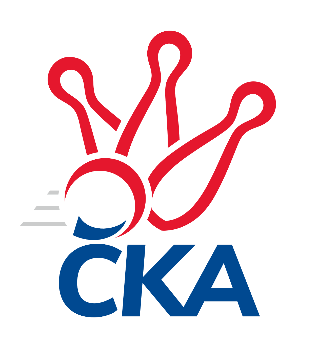 kuželkářského svazu Kraje VysočinaKrajský přebor Vysočina 2020/2021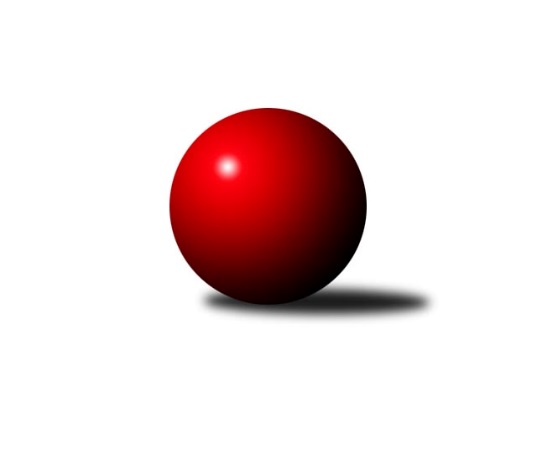 Č.1Ročník 2020/2021	13.9.2020Nejlepšího výkonu v tomto kole: 2728 dosáhlo družstvo: TJ Třebíč BVýsledky 1. kolaSouhrnný přehled výsledků:TJ Sokol Cetoraz 	- TJ BOPO Třebíč B	8:0	2513:2251	11.0:1.0	11.9.TJ Třebíč B	- TJ Třebíč C	7:1	2728:2503	9.0:3.0	11.9.TJ Slovan Kamenice nad Lipou E	- KK Slavoj Žirovnice B	1:7	2634:2685	3.0:9.0	11.9.TJ BOPO Třebíč A	- TJ Start Jihlava B	8:0	2437:2195	10.0:2.0	12.9.TJ Nové Město na Moravě B	- TJ Spartak Pelhřimov G		dohrávka		2.10.TJ Spartak Pelhřimov B	- TJ Slovan Kamenice nad Lipou B		dohrávka		2.10.Tabulka družstev:	1.	TJ Sokol Cetoraz	1	1	0	0	8.0 : 0.0 	11.0 : 1.0 	 2513	2	2.	TJ BOPO Třebíč A	1	1	0	0	8.0 : 0.0 	10.0 : 2.0 	 2437	2	3.	TJ Třebíč B	1	1	0	0	7.0 : 1.0 	9.0 : 3.0 	 2728	2	4.	KK Slavoj Žirovnice B	1	1	0	0	7.0 : 1.0 	9.0 : 3.0 	 2685	2	5.	TJ Spartak Pelhřimov G	0	0	0	0	0.0 : 0.0 	0.0 : 0.0 	 0	0	6.	TJ Spartak Pelhřimov B	0	0	0	0	0.0 : 0.0 	0.0 : 0.0 	 0	0	7.	TJ Nové Město na Moravě B	0	0	0	0	0.0 : 0.0 	0.0 : 0.0 	 0	0	8.	TJ Slovan Kamenice nad Lipou B	0	0	0	0	0.0 : 0.0 	0.0 : 0.0 	 0	0	9.	TJ Slovan Kamenice nad Lipou E	1	0	0	1	1.0 : 7.0 	3.0 : 9.0 	 2634	0	10.	TJ Třebíč C	1	0	0	1	1.0 : 7.0 	3.0 : 9.0 	 2503	0	11.	TJ Start Jihlava B	1	0	0	1	0.0 : 8.0 	2.0 : 10.0 	 2195	0	12.	TJ BOPO Třebíč B	1	0	0	1	0.0 : 8.0 	1.0 : 11.0 	 2251	0Podrobné výsledky kola:	 TJ Sokol Cetoraz 	2513	8:0	2251	TJ BOPO Třebíč B	František Novotný	 	 229 	 203 		432 	 2:0 	 392 	 	190 	 202		Martin Kantor	Patrik Berka	 	 194 	 240 		434 	 2:0 	 368 	 	182 	 186		Dominika Štarková	Martin Zich	 	 210 	 240 		450 	 2:0 	 362 	 	192 	 170		Markéta Zemanová	Jan Pošusta	 	 182 	 217 		399 	 1:1 	 384 	 	203 	 181		Marie Ježková	Dušan Macek	 	 173 	 191 		364 	 2:0 	 336 	 	168 	 168		Ladislav Štark	Marcel Berka	 	 205 	 229 		434 	 2:0 	 409 	 	196 	 213		Daniel Malýrozhodčí: Jan PošustaNejlepší výkon utkání: 450 - Martin Zich	 TJ Třebíč B	2728	7:1	2503	TJ Třebíč C	Libor Nováček	 	 234 	 231 		465 	 2:0 	 405 	 	201 	 204		Petr Března	Petr Dobeš st.	 	 223 	 248 		471 	 2:0 	 380 	 	185 	 195		Milan Lenz	Dalibor Lang	 	 239 	 208 		447 	 2:0 	 394 	 	190 	 204		Aneta Berounová	Petr Toman	 	 220 	 230 		450 	 2:0 	 407 	 	206 	 201		Michal Kuneš	Vladimír Kantor	 	 206 	 239 		445 	 1:1 	 438 	 	222 	 216		Lukáš Toman	Mojmír Novotný	 	 227 	 223 		450 	 0:2 	 479 	 	247 	 232		Miroslav Ježekrozhodčí:  Vedoucí družstevNejlepší výkon utkání: 479 - Miroslav Ježek	 TJ Slovan Kamenice nad Lipou E	2634	1:7	2685	KK Slavoj Žirovnice B	Petr Bína	 	 219 	 211 		430 	 0:2 	 458 	 	228 	 230		Vilém Ryšavý	Kamila Jirsová	 	 228 	 223 		451 	 0:2 	 457 	 	229 	 228		František Jakoubek	Aleš Schober	 	 200 	 213 		413 	 0:2 	 447 	 	207 	 240		Zdeněk Januška	Darja Novotná	 	 203 	 211 		414 	 0:2 	 443 	 	228 	 215		Aneta Kusiová	Adam Rychtařík	 	 253 	 242 		495 	 2:0 	 432 	 	230 	 202		Tomáš Váňa	Milan Podhradský	 	 210 	 221 		431 	 1:1 	 448 	 	229 	 219		Jan Burešrozhodčí:  Vedoucí družstevNejlepší výkon utkání: 495 - Adam Rychtařík	 TJ BOPO Třebíč A	2437	8:0	2195	TJ Start Jihlava B	Kamil Polomski	 	 196 	 196 		392 	 2:0 	 349 	 	173 	 176		Milan Chvátal	Pavel Šplíchal st.	 	 199 	 196 		395 	 2:0 	 370 	 	194 	 176		Nikola Vestfálová	Petr Zeman	 	 199 	 197 		396 	 2:0 	 365 	 	186 	 179		Marta Tkáčová	Jan Grygar	 	 211 	 188 		399 	 1:1 	 387 	 	198 	 189		Tomáš Vestfál	Milan Gregorovič	 	 203 	 227 		430 	 1:1 	 377 	 	208 	 169		Miroslav Berka	Bohumil Drápela	 	 211 	 214 		425 	 2:0 	 347 	 	161 	 186		Aleš Paluskarozhodčí: Filip ŠupčíkNejlepší výkon utkání: 430 - Milan GregorovičPořadí jednotlivců:	jméno hráče	družstvo	celkem	plné	dorážka	chyby	poměr kuž.	Maximum	1.	Adam Rychtařík 	TJ Slovan Kamenice nad Lipou E	495.00	324.0	171.0	0.0	1/1	(495)	2.	Miroslav Ježek 	TJ Třebíč C	479.00	308.0	171.0	3.0	1/1	(479)	3.	Petr Dobeš  st.	TJ Třebíč B	471.00	303.0	168.0	3.0	1/1	(471)	4.	Libor Nováček 	TJ Třebíč B	465.00	298.0	167.0	1.0	1/1	(465)	5.	Vilém Ryšavý 	KK Slavoj Žirovnice B	458.00	316.0	142.0	9.0	1/1	(458)	6.	František Jakoubek 	KK Slavoj Žirovnice B	457.00	333.0	124.0	5.0	1/1	(457)	7.	Kamila Jirsová 	TJ Slovan Kamenice nad Lipou E	451.00	317.0	134.0	7.0	1/1	(451)	8.	Petr Toman 	TJ Třebíč B	450.00	299.0	151.0	3.0	1/1	(450)	9.	Mojmír Novotný 	TJ Třebíč B	450.00	304.0	146.0	0.0	1/1	(450)	10.	Martin Zich 	TJ Sokol Cetoraz 	450.00	309.0	141.0	7.0	1/1	(450)	11.	Jan Bureš 	KK Slavoj Žirovnice B	448.00	296.0	152.0	3.0	1/1	(448)	12.	Dalibor Lang 	TJ Třebíč B	447.00	306.0	141.0	4.0	1/1	(447)	13.	Zdeněk Januška 	KK Slavoj Žirovnice B	447.00	313.0	134.0	5.0	1/1	(447)	14.	Vladimír Kantor 	TJ Třebíč B	445.00	330.0	115.0	11.0	1/1	(445)	15.	Aneta Kusiová 	KK Slavoj Žirovnice B	443.00	320.0	123.0	9.0	1/1	(443)	16.	Lukáš Toman 	TJ Třebíč C	438.00	305.0	133.0	7.0	1/1	(438)	17.	Marcel Berka 	TJ Sokol Cetoraz 	434.00	277.0	157.0	3.0	1/1	(434)	18.	Patrik Berka 	TJ Sokol Cetoraz 	434.00	293.0	141.0	7.0	1/1	(434)	19.	František Novotný 	TJ Sokol Cetoraz 	432.00	307.0	125.0	5.0	1/1	(432)	20.	Tomáš Váňa 	KK Slavoj Žirovnice B	432.00	315.0	117.0	10.0	1/1	(432)	21.	Milan Podhradský 	TJ Slovan Kamenice nad Lipou E	431.00	305.0	126.0	2.0	1/1	(431)	22.	Milan Gregorovič 	TJ BOPO Třebíč A	430.00	291.0	139.0	5.0	1/1	(430)	23.	Petr Bína 	TJ Slovan Kamenice nad Lipou E	430.00	317.0	113.0	8.0	1/1	(430)	24.	Bohumil Drápela 	TJ BOPO Třebíč A	425.00	288.0	137.0	2.0	1/1	(425)	25.	Darja Novotná 	TJ Slovan Kamenice nad Lipou E	414.00	302.0	112.0	10.0	1/1	(414)	26.	Aleš Schober 	TJ Slovan Kamenice nad Lipou E	413.00	292.0	121.0	10.0	1/1	(413)	27.	Daniel Malý 	TJ BOPO Třebíč B	409.00	305.0	104.0	10.0	1/1	(409)	28.	Michal Kuneš 	TJ Třebíč C	407.00	305.0	102.0	13.0	1/1	(407)	29.	Petr Března 	TJ Třebíč C	405.00	280.0	125.0	7.0	1/1	(405)	30.	Jan Pošusta 	TJ Sokol Cetoraz 	399.00	269.0	130.0	5.0	1/1	(399)	31.	Jan Grygar 	TJ BOPO Třebíč A	399.00	282.0	117.0	5.0	1/1	(399)	32.	Petr Zeman 	TJ BOPO Třebíč A	396.00	276.0	120.0	10.0	1/1	(396)	33.	Pavel Šplíchal  st.	TJ BOPO Třebíč A	395.00	282.0	113.0	5.0	1/1	(395)	34.	Aneta Berounová 	TJ Třebíč C	394.00	280.0	114.0	12.0	1/1	(394)	35.	Kamil Polomski 	TJ BOPO Třebíč A	392.00	278.0	114.0	7.0	1/1	(392)	36.	Martin Kantor 	TJ BOPO Třebíč B	392.00	289.0	103.0	11.0	1/1	(392)	37.	Tomáš Vestfál 	TJ Start Jihlava B	387.00	288.0	99.0	10.0	1/1	(387)	38.	Marie Ježková 	TJ BOPO Třebíč B	384.00	279.0	105.0	8.0	1/1	(384)	39.	Milan Lenz 	TJ Třebíč C	380.00	282.0	98.0	15.0	1/1	(380)	40.	Miroslav Berka 	TJ Start Jihlava B	377.00	257.0	120.0	9.0	1/1	(377)	41.	Nikola Vestfálová 	TJ Start Jihlava B	370.00	268.0	102.0	9.0	1/1	(370)	42.	Dominika Štarková 	TJ BOPO Třebíč B	368.00	270.0	98.0	9.0	1/1	(368)	43.	Marta Tkáčová 	TJ Start Jihlava B	365.00	269.0	96.0	11.0	1/1	(365)	44.	Dušan Macek 	TJ Sokol Cetoraz 	364.00	265.0	99.0	14.0	1/1	(364)	45.	Markéta Zemanová 	TJ BOPO Třebíč B	362.00	258.0	104.0	14.0	1/1	(362)	46.	Milan Chvátal 	TJ Start Jihlava B	349.00	244.0	105.0	7.0	1/1	(349)	47.	Aleš Paluska 	TJ Start Jihlava B	347.00	239.0	108.0	10.0	1/1	(347)	48.	Ladislav Štark 	TJ BOPO Třebíč B	336.00	249.0	87.0	9.0	1/1	(336)Sportovně technické informace:Starty náhradníků:registrační číslo	jméno a příjmení 	datum startu 	družstvo	číslo startu
Hráči dopsaní na soupisku:registrační číslo	jméno a příjmení 	datum startu 	družstvo	Program dalšího kola:2. kolo18.9.2020	pá	18:30	TJ Třebíč C - TJ Sokol Cetoraz 	18.9.2020	pá	19:00	TJ Slovan Kamenice nad Lipou B - TJ Nové Město na Moravě B	18.9.2020	pá	19:30	KK Slavoj Žirovnice B - TJ Spartak Pelhřimov B	19.9.2020	so	9:00	TJ BOPO Třebíč A - TJ Slovan Kamenice nad Lipou E	19.9.2020	so	14:30	TJ BOPO Třebíč B - TJ Start Jihlava B	Nejlepší šestka kola - absolutněNejlepší šestka kola - absolutněNejlepší šestka kola - absolutněNejlepší šestka kola - absolutněNejlepší šestka kola - dle průměru kuželenNejlepší šestka kola - dle průměru kuželenNejlepší šestka kola - dle průměru kuželenNejlepší šestka kola - dle průměru kuželenNejlepší šestka kola - dle průměru kuželenPočetJménoNázev týmuVýkonPočetJménoNázev týmuPrůměr (%)Výkon1xAdam RychtaříkKamenice E4951xMartin ZichCetoraz 114.524501xJosef FučíkPelhřimov B4821xJosef FučíkPelhřimov B113.864821xMiroslav JežekTřebíč C4791xTereza BuďováN. Město B113.24661xPetr Dobeš st.Třebíč B4711xAdam RychtaříkKamenice E112.974951xMiroslava MatějkováPelhřimov B4661xMiroslav JežekTřebíč C112.244791xTereza BuďováN. Město B4661xMarcel BerkaCetoraz 110.44434